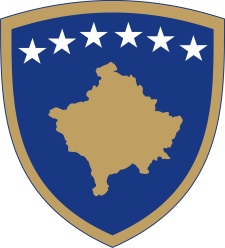 Republika e KosovësRepublika Kosova-Republic of KosovoQeveria - Vlada - Government                              Br. 01/60              Datum: 07.08.2018Na osnovu člana 92. stav 4. i člana 93 stav (4) Ustava Republike Kosova, na osnovu člana 4. Pravilnika br. 02/2011 za oblasti administrativne odgovornosti Kancelarije premijera i ministarstava, izmenjenog i dopunjenog Pravilnikom br. 14/2017, Pravilnikom br. 15/2017 i Pravilnikom br. 16/2017 kao i članom 19. Poslovnika o radu Vlade Republike Kosovo br. 09/2011,  Vlada Republike Kosova, je na sednici održanoj 07. avgusta 2018. godine, donela sledeću:O D L U K UOdobreno je Administrativno uputstvo za procedure šeme kompenzacije za sprovođenje odluka Komisije za stambeno imovinske zahteve.  Obavezuje se Kancelarija Premijera i druge nadležne institucije na sprovođenje ove odluke.  Odluka stupa na snagu danom potpisivanja.Ramush HARADINAJ		___________________                                                                                        Premijer Republike Kosovo   Dostavlja se:zamenicima Premijera svim ministarstvima  (ministrima )generalnom sekretaru KPR-a  		Arhivi VladeRepublika e KosovësRepublika Kosova-Republic of KosovoQeveria - Vlada - Government                              Br. 02/60              Datum: 07.08.2018Na osnovu člana 92. stav 4. i člana 93 stav (4) Ustava Republike Kosova, na osnovu člana 4. Pravilnika br. 02/2011 za oblasti administrativne odgovornosti Kancelarije premijera i ministarstava, izmenjenog i dopunjenog Pravilnikom br. 14/2017, Pravilnikom br. 15/2017 i Pravilnikom br. 16/2017 kao i Pravilnikom 07/2018  i članom 19. Poslovnika o radu Vlade Republike Kosovo br. 09/2011,  Vlada Republike Kosova, je na sednici održanoj 07. avgusta 2018. godine, donela sledeću:O D L U K UUspostavlja se nacionalni tim za platformu pametne specijalizacije (Smart specalization)Nacionalni tim je odgovoran za upravljanje i koordinaciju procesa platforme pametne specijalizacije, uključujući i izradu analiza i neophodnih dokumenata politika koje se zahtevaju u ovoj platformi. Nacionalni tim ć(radna grupa) za izradu platforme Strategije za pametnu specijalizaciju se sastojati od: Kancelarija za strateško planiranje / KP predsedavajuća;  Ministarstvo za inovacije i preduzetništvo član; Ministarstvo za evropske integracije član; Ministarstvo obrazovanja, nauke i tehnologije član; Ministarstvo trgovine i industrije član;Ministarstvo za ekonomski razvoj.   Institucije definisane kao članovi nacionalnog tima imenuju svoje predstavnike u roku od pet (5) radnih dana od dana stupanja na snagu ove odluke.  Nacionalni tim za platformu pametne specijalizacije (Smart Specialisation) može da se dopuni sa novim članovima u budućnosti po potrebi.  Kancelarija za strateško planiranje pri kabinetu premijera se postavlja kao vodeća institucija za koordinaciju na tehničkom nivou ovog procesa i radi pod pokroviteljstvom Nacionalnog saveta za inovativnost i preduzetništvo.  Nacionalni tim za koordinaciju, Kancelarije za strateško planiranje pri Kancelariji Premijera se određuje za instituciju koja je odgovorna za uspostavljanje šire radne grupe za izradu Staregije za pametnu specijalizaciju U cilju strateške kordinacije proces izrade Strategije treba da se zasniva i uzima u obzir postojeću strategiju za nacionalni razvoj (2017-2021), Program Vlade, agendu evropskih integracija Kosova, sektorske strategije i dokumenat budžeta Republike Kosovo.  Obavezuju se sva ministarstva i druge institucije da ispune svoje obaveze u skladu sa ovom odlukom, da sarađuju sa nacionalnim timom za platformu pametne specijalizacije i da odgovaraju na njene zahteve.Ramush HARADINAJ		___________________                                                                                        Premijer Republike Kosovo   Dostavlja se:zamenicima Premijera svim ministarstvima  (ministrima )generalnom sekretaru KPR-aArhivi VladeRepublika e KosovësRepublika Kosova-Republic of KosovoQeveria - Vlada - Government                              Br. 03/60              Datum: 07.08.2018Na osnovu člana 92. stav 4. i člana 93 stav (4) Ustava Republike Kosova, na osnovu člana 4. Pravilnika br. 02/2011 za oblasti administrativne odgovornosti Kancelarije premijera i ministarstava, izmenjenog i dopunjenog Pravilnikom br. 14/2017, Pravilnikom br. 15/2017 i Pravilnikom br. 16/2017 kao i Pravilnikom 07/2018   članom 19. Poslovnika o radu Vlade Republike Kosovo br. 09/2011,  Vlada Republike Kosova, je na sednici održanoj 07. avgusta 2018. godine, donela sledeću:O D L U K UG. Rifatu Jashariju, se priznaje status građanina sa posebnim zaslugama za konsolidaciju Kosovske države.G. Jashariju se prebacuju sredstva u iznosu od 1.000 evra mesečno, vozilo i vozač koji će biti u njegovoj službi i druge podrške koje zahteva Kancelarija premijera.   Obavezuje se Ministarstvo finansija i Kancelarija premijera da sprovede ovu odluku. Odluka stupa na snagu danom potpisivanjaRamush HARADINAJ		___________________                                                                                        Premijer Republike Kosovo   Dostavlja se:zamenicima Premijera svim ministarstvima  (ministrima )generalnom sekretaru KPR-a  		Arhivi VladeRepublika e KosovësRepublika Kosova-Republic of KosovoQeveria - Vlada - Government                              Br. 04/60              Datum: 07.08.2018Na osnovu člana 92. stav 4. i člana 93 stav (4) Ustava Republike Kosova, na osnovu člana 4. Pravilnika br. 02/2011 za oblasti administrativne odgovornosti Kancelarije premijera i ministarstava, izmenjenog i dopunjenog Pravilnikom br. 14/2017, Pravilnikom br. 15/2017 i Pravilnikom br. 16/2017 kao i Pravilnikom 07/2018   članom 19. Poslovnika o radu Vlade Republike Kosovo br. 09/2011,  Vlada Republike Kosova, je na sednici održanoj 07. avgusta 2018. godine, donela sledeću:O D L U K Uo izmenama i dopunama odluke Vlade br. 03/18 od 29.04.2008Član 1 odluke br. 03/18 od 29. aprila 2018. počinje sa sledećim tekstom: "supruge ".  Obavezuje se Ministarstvo finansija, Ministarstvo za javnu upravu i Kancelarija premijera na sprovođenje ove odluke. Odluka stupa na snagu danom potpisivanja.Ramush HARADINAJ		___________________                                                                                     Premijer Republike Kosovo   Dostavlja se:zamenicima Premijera svim ministarstvima  (ministrima )generalnom sekretaru KPR-a  		Arhivi VladeRepublika e KosovësRepublika Kosova-Republic of KosovoQeveria - Vlada - Government                              Br. 05/60              Datum: 07.08.2018Na osnovu člana 92. stav 4. i člana 93 stav (4) Ustava Republike Kosova, na osnovu člana 4. Pravilnika br. 02/2011 za oblasti administrativne odgovornosti Kancelarije premijera i ministarstava, izmenjenog i dopunjenog Pravilnikom br. 14/2017, Pravilnikom br. 15/2017 i Pravilnikom br. 16/2017 kao i Pravilnikom 07/2018   članom 19. Poslovnika o radu Vlade Republike Kosovo br. 09/2011,  Vlada Republike Kosova, je na sednici održanoj 07. avgusta 2018. godine, donela sledeću:O D L U K UDodeljena su sredstva u iznosu od 20.000,00 €  međunarodnom festivalu dokumentarnog i kratkog filma DokuFest.   Sredstva iz tačke 1. ove odluke su izdvojena iz nepredviđenih izdataka, podprograma nepredviđenih izdataka sa kodom 13100, kategorija troškova rezervi i prebacuju se na račun nevladine organizacije "Doku Fest".   Ministarstvo finansija je dužno da sprovede ovu odluku.   Odluka stupa na snagu danom potpisivanja.Ramush HARADINAJ		___________________                                                                                     Premijer Republike Kosovo   Dostavlja se:zamenicima Premijera svim ministarstvima  (ministrima )generalnom sekretaru KPR-a  		Arhivi VladeRepublika e KosovësRepublika Kosova-Republic of KosovoQeveria - Vlada - Government                              Br. 06/60              Datum: 07.08.2018Na osnovu člana 92. stav 4. i člana 93 stav (4) Ustava Republike Kosova, na osnovu člana 4. Pravilnika br. 02/2011 za oblasti administrativne odgovornosti Kancelarije premijera i ministarstava, izmenjenog i dopunjenog Pravilnikom br. 14/2017, Pravilnikom br. 15/2017 i Pravilnikom br. 16/2017 kao i Pravilnikom 07/2018   članom 19. Poslovnika o radu Vlade Republike Kosovo br. 09/2011,  Vlada Republike Kosova, je na sednici održanoj 07. avgusta 2018. godine, donela sledeću:O D L U K UDodeljena su sredstva u iznosu od 23,920.00 € poljoprivrednoj zadruzi „ Krusha“ prema zahtevu gđe Fahrije Hoti.   Sredstva iz tačke 1. ove odluke su izdvojena iz nepredviđenih izdataka, podprograma nepredviđenih izdataka sa kodom 13100, kategorija troškova rezervi i prebacuju se na račun poljorivredne zadruge „Krusha“.  Ministarstvo finansija je dužno da sprovede ovu odluku.   Odluka stupa na snagu danom potpisivanja.Ramush HARADINAJ		___________________                                                                                     Premijer Republike Kosovo   Dostavlja se:zamenicima Premijera svim ministarstvima  (ministrima )generalnom sekretaru KPR-a  		Arhivi VladeRepublika e KosovësRepublika Kosova-Republic of KosovoQeveria - Vlada - Government                              Br. 07/60              Datum: 07.08.2018Na osnovu člana 92. stav 4. i člana 93 stav (4) Ustava Republike Kosova, na osnovu člana 4. Pravilnika br. 02/2011 za oblasti administrativne odgovornosti Kancelarije premijera i ministarstava, izmenjenog i dopunjenog Pravilnikom br. 14/2017, Pravilnikom br. 15/2017 i Pravilnikom br. 16/2017 kao i Pravilnikom 07/2018   članom 19. Poslovnika o radu Vlade Republike Kosovo br. 09/2011,  Vlada Republike Kosova, je na sednici održanoj 07. avgusta 2018. godine, donela sledeću:O D L U K UOdobren je zahtev Državne komisije za obeležavanje 550e godišnjice smrti Gjergj Kastriota, proglašene opštenarodne godine Skenderbega za postavljanje kompozicije statue tri lidera albanske lige u Prizrenu u dvorištu Lige.   Komisija i Ministarstvo kulture, omladine i sporta se obavezuju na  realizaciju ove odluke.  Odluka stupa na snagu danom potpisivanja.Ramush HARADINAJ		___________________                                                                                     Premijer Republike Kosovo   Dostavlja se:zamenicima Premijera svim ministarstvima  (ministrima )generalnom sekretaru KPR-a  		Arhivi VladeRepublika e KosovësRepublika Kosova-Republic of KosovoQeveria - Vlada - Government                              Br. 08/60              Datum: 07.08.2018Na osnovu člana 92. stav 4. i člana 93 stav (4) Ustava Republike Kosova, člana 3 Zakona br. 04/L-042 o javnim nabavkama Republike Kosovo i člana 3 Zakona br. 05/L-068 o izmenama i dopunama Zakona br. 04/L-042 o javnim nabavkama Republike  Kosovo, izmenjen i dopunjen Zakonom br. 04/L-237, na osnovu člana 4. Pravilnika br. 02/2011 za oblasti administrativne odgovornosti Kancelarije premijera i ministarstava, izmenjenog i dopunjenog Pravilnikom br. 14/2017, Pravilnikom br. 15/2017 i Pravilnikom br. 16/2017 kao i Pravilnikom 07/2018   članom 19. Poslovnika o radu Vlade Republike Kosovo br. 09/2011, razmatrajuči zahtev Ministarstva spoljnih poslova sa br. Ref. 33/2018, od 21.06.2018 Vlada Republike Kosova, je na sednici održanoj 07. avgusta 2018. godine, donela sledeću:O D L U K UZa davanje saglasnosti za izuzeće iz delokruga Zakona br. 04/L-042 o javnim nabavkama Republike Kosovo, sva sredstva dodeljena budžetu Ministarstva spoljnih poslova, u kategoriji kapitalni projekti, za projekat sistem bezbednosti komunikacija MSP i diplomatske misije prema organizacionom kodu 15173.    Vlada se slaže da se isključe iz delokruga ovog zakona kategorija sadržane u stavu 1. ove odluke, zbog specifičnosti i posebnih mera bezbednosti, na zahtev Ministarstva spoljnih poslova Republike Kosovo, datuma 21. 06. 2018.   Obavezuje se Ministarstvo spoljnih poslova i druge ovlašćene  institucije na sprovođenje ove odluke.   Odluka stupa na snagu danom potpisivanja.Ramush HARADINAJ		___________________                                                                                     Premijer Republike Kosovo   Dostavlja se:zamenicima Premijera svim ministarstvima  (ministrima )generalnom sekretaru KPR-a  		Arhivi VladeRepublika e KosovësRepublika Kosova-Republic of KosovoQeveria - Vlada - Government                              Br. 09/60              Datum: 07.08.2018Na osnovu člana 92. stav 4. i člana 93 stav (4) Ustava Republike Kosova, na osnovu člana 4. Pravilnika br. 02/2011 za oblasti administrativne odgovornosti Kancelarije premijera i ministarstava, izmenjenog i dopunjenog Pravilnikom br. 14/2017, Pravilnikom br. 15/2017 i Pravilnikom br. 16/2017 kao i Pravilnikom 07/2018   članom 19. Poslovnika o radu Vlade Republike Kosovo br. 09/2011,  Vlada Republike Kosova, je na sednici održanoj 07. avgusta 2018. godine, donela sledeću:O D L U K UOdobren je Nacrt zakona za ratifikaciju izmena i dopuna br. 1 finansijskog sporazuma  za IPA 2015 između Kosova i Evropske unije.  Nacrt zakona iz tačke 1 ove odluke se dostavlja Skupštini Republike Kosovo.  Odluka stupa na snagu na dan potpisivanja.Ramush HARADINAJ		___________________                                                                                     Premijer Republike Kosovo   Dostavlja se:zamenicima Premijera svim ministarstvima  (ministrima )generalnom sekretaru KPR-a  		Arhivi VladeRepublika e KosovësRepublika Kosova-Republic of KosovoQeveria - Vlada - Government                              Br. 10/60              Datum: 07.08.2018Na osnovu člana 92. stav 4. i člana 93 stav (4) Ustava Republike Kosova, na osnovu člana 4. Pravilnika br. 02/2011 za oblasti administrativne odgovornosti Kancelarije premijera i ministarstava, izmenjenog i dopunjenog Pravilnikom br. 14/2017, Pravilnikom br. 15/2017 i Pravilnikom br. 16/2017 kao i Pravilnikom 07/2018   članom 19. Poslovnika o radu Vlade Republike Kosovo br. 09/2011,  Vlada Republike Kosova, je na sednici održanoj 07. avgusta 2018. godine, donela sledeću:O D L U K UOdobren je zahtev opštine Prizrenu za davanje na korišćenje nepokretne imovine, katastarska zona "Našec" sa brojem katastarske jedinice P-01040-0, i da se prebace na koriščenje opštini Prizren.Imovina iz tačke 1. odluke, se daje  na korišćenje u cilju investiranja i upravljanja ovim objektima, a opština Prizren je dužna da sprovede sve procedure i ispuni sve obaveze prema važećim propisima.  Obavezuje se Kosovska katastarska agencija da izvrši registraciju imovine iz tačke 1 ove odluke.  Odluka stupa na snagu danom potpisivanja.Ramush HARADINAJ		___________________                                                                                     Premijer Republike Kosovo   Dostavlja se:zamenicima Premijera svim ministarstvima  (ministrima )generalnom sekretaru KPR-a  		Arhivi VladeRepublika e KosovësRepublika Kosova-Republic of KosovoQeveria - Vlada - Government                              Br. 11/60              Datum: 07.08.2018Na osnovu člana 92. stav 4. i člana 93 stav (4) Ustava Republike Kosova, na osnovu člana 4. Pravilnika br. 02/2011 za oblasti administrativne odgovornosti Kancelarije premijera i ministarstava, izmenjenog i dopunjenog Pravilnikom br. 14/2017, Pravilnikom br. 15/2017 i Pravilnikom br. 16/2017 kao i Pravilnikom 07/2018   članom 19. Poslovnika o radu Vlade Republike Kosovo br. 09/2011,  Vlada Republike Kosova, je na sednici održanoj 07. avgusta 2018. godine, donela sledeću:O D L U K UOdobren je predlog Ministarstva za lokalnu samoupravu za  zahtev opštine Podujevo za povlačenje iz procesa privatizacije i vračanje imovine bivšeg Društvenog preduzeća poljoprivredna zadruga '' Napredak '' koje je trenutno pod upravom Kosovske Agencije Privatizaciju, u cilju ostvarivanja javnog interesa u opštini Podujevo.Katastarske parcele koje su predmet ove odluke su: parcela br. 81 površine 0.80.35 ha; br. 89 površine 0.92.02 ha; br. 90 površine 0.27.70 ha; br. 187 površine 0.14.77 ha; br. 190 sa površinom od 1.90.31 ha; br. 192 sa površinom od 1.76.57 ha; br. 193 sa površinom od 0.70.28 ha; br. 194 površine od 0.24.02 ha; br. 195-1 površine 0.55.05 ha; br. 195-2 površine 2.22.45 ha; br. 196 površine od  0.30.56 ha; br. 197 površine od 00.58.22 ha; br. 198 sa površinom od 0.79.28 ha; br. 199 sa površinom od 1.70.06 ha; br. 0.42.47 površine 200 ha; br. 201 površine od 0.28.51 ha; br. 202 sa površinom od 0.26.41 ha; br. 203 sa površinom od 0.59.77 ha; br. 204 površine od 0.60.12 ha; br. 0.33.01 površine 205 ha; br. 207 sa površinom od 0.15.91 ha; br. 208 površine od 2.15.58 ha; br. 209 površine od 0.95.54 ha; br. 210 sa površinom od 1.83.32 ha; br. 211 sa površinom od 0.28.61 ha; br.  219  površine od 0.08.18 ha; br. 220 površine od 0.22.16 ha; br. 221  površine od 0.42.12; ha br. 222  površine od 0.20.16 ha; br. 223 površine od 0.54.90 ha; br. 224 sa površinom od 0.74.61 ha; br. 225 sa površinom od 0.16.77 ha; br. 226 sa površinom od 3.40.86 ha; br.  236  površine od 3.00.59; br. 0.59.24 površine 238 ha; br. 239-1 površine 0.08.27 ha; br. 239-2 površine 0.03.39 ha; br. 240 sa površinom od 1.22.89 ha; br. 241 površine 0.52.11 ha; br. 242 sa površinom od 0.08.86 ha; br. 243 sa površinom od 0.62.76 ha; br. 244-1 površine 0.57.97 ha; br. 244-2 površine 0.17.96 ha; br. 244-3 površine 0.18.96 ha; br. 244-4 površine 0.53.14 ha; br. 245 sa površinom od 1.16.67 ha; br. 266 sa površine 1.59.37 ha; br. 267 sa površinom od 0.20.98 ha; br. 292 hektara površine 0.48.26; br. 420 sa površinom od 0.02.90 ha; br. 339-1 površine 49,81 ari ; br. 2978-0; br. 2979-0; br. 2980-0; br. 2981-0; br. 2982-0; br. 2983-0; br. 2984-1 sa površinom od 8.36.54 ha; br. 479-0; br. 481-0; br. 482-0; br. 483-0; br. 484-0; br. 485-0; br. 487-0 površine 01.40.62 ha; br. 1403-0 sa površinom od 06.32.77 ha; br. 1407-0 sa površinom 02.04.83 ha; br. 1025-2 površine  48.74 ha; br. 315-0 površine 06.99.34 ha; br. 318 sa površinom od 34.11 ha; br.  319  površine 14.34 ha; br. 748 sa površinom od 02.85.37; br. 258-1 i 258-2 sa površinom od 02.91.20 ha; br. 212-0; br. 217-0; br. 218-0; br. 219-0; br. 220-0; br. 221-0; br. 222-0 površine 2.44.26 ha; br. 2962-0; br. 2963-0; br. 2964-0; br. 2965-0; br. 2966-0 sa površinom od 04.84.01 ha; br. 2958-0 sa površinom od 1.32.20 ha; br. 583-0; br. 584-0; br. 585-0 površine 11.62.73 ha; br. 457-1; br. 4457-2; br. 458-0; br. 459-0; br. 460-0; br. 462-0 površine 0.70.73 ha; br. 1103-5; br. 1103-6 sa površinom od 4.47.29 ha; br. 1541-0 sa površinom od 06.88.40 ha, br. 2153-1 sa površinom od 0.40.57 ha i objekat bivšeg društvene RO ,  "Fapol".Naknada Agencije za privatizaciju u iznosu od dvadeset procenata (20%) od vrednosti imovine prema evaluaciji, za nadoknadu kvalifikovanim radnicima društvenog preduzeča, kao i potraživanja poverilaca iz postupku likvidacije do ukupnog iznoa procene vrši se u skladu sa relevantnim zakonima.   Imovina iz tačke 2. ove odluke, se ne može koristiti za druge svrhe, osim navedene destinacije na zahtev opštine.  Obavezuje se Ministarstvo lokalne samouprave da razvije dalje procedure sa Kosovskom agencijom za privatizaciju, do konačne odluke o prenosu imovine.  Odluka stupa na snagu danom potpisivanja.Ramush HARADINAJ		___________________                                                                                     Premijer Republike Kosovo   Dostavlja se:zamenicima Premijera svim ministarstvima  (ministrima )generalnom sekretaru KPR-a  		Arhivi VladeRepublika e KosovësRepublika Kosova-Republic of KosovoQeveria - Vlada - Government                              Br. 12/60              Datum: 07.08.2018Na osnovu člana 92. stav 4. i člana 93 stav (4) Ustava Republike Kosova, na osnovu člana 4. Pravilnika br. 02/2011 za oblasti administrativne odgovornosti Kancelarije premijera i ministarstava, izmenjenog i dopunjenog Pravilnikom br. 14/2017, Pravilnikom br. 15/2017 i Pravilnikom br. 16/2017 kao i Pravilnikom 07/2018   članom 19. Poslovnika o radu Vlade Republike Kosovo br. 09/2011,  Vlada Republike Kosova, je na sednici održanoj 07. avgusta 2018. godine, donela sledeću:O D L U K UOdobren je predlog Ministarstva za lokalnu samoupravu za  zahtev opštine Uroševac za povlačenje iz procesa privatizacije i vračanje imovine bivšeg Društvenog preduzeća u vlasništvo opštine , u cilju realizacije jjavnog interesa u opštini Uroševac.Katastarske parcele koje su predmet ove odluke su: parcela br. 454-0; 455-0, 456-0; 457-0; 458-0; 459-0; 460-0; 461-0; 463-0; 466-0; 444-0; 447-0; 448-0; 449-0; 450-0; 451-0; 452-0; 473-0; 474-0; 208-0; 285-2; 682-0; 839-2; 383-0; 384-0; 95-0; 1297-0; 2110-0; 758-0; 802-1; 412-0; 962-1; 962-2; 962-3; 786-0; 826-0; 829-0; 830-0; 832-1; 833-0; 1172-0; 1189-2; 1191-0; 86; 87-0; 88-0; 91-1; 91-2; 161-0; 480-0; 482-0; 636-0; 734-0; 872-0; 891-0; 892-0; 938-0; 964-0; 965-0; 966-0; 967-0; 998-0; 100-0; 1020-0; 1021-0; 1022-0; 1025-0; 1026-0; 1040-0; 1067-0; 1078-0; 1195-0; 1369- 0; 1462-0; 1067-0; 1078-0; 1095-0; 1369-0; 1462-0; 1575-0; 00-11-0; 00-12-00; 13-1; 13-2; 14-1; 14- 2; 24-0; 25-0; 26-0; 27-0; 28-0; 29-0; 31-0; 33-0; 289-0; 290-0; 965-0; 184-0; 207-2; 217-34; 162-0; 312-0; 315-0; 672-0; 751-0; 752-0; 754-0; 853-1; 1176-0; 1178-0; 1182-0; 1183-0; 1184-0; 1185-0; 1186-0; 1187-0; 1188-0; 57-0; 77-0; 163-0; 192-0; 202-0; 259-2; 128-17; 579-18; 407-1; 407-2; 407-3; 480-0; 499-1; 481-0; 565-0; 921-0; 922-0; 2396-1; 2396-6; 96-3; 1002-2; 100-1; 196-0; 197-0; 198- 0; 289-0; 542-0; 551-0; 552-0; 553-0; 554-0; 518-0; 519-0; 516-0.Naknada Agencije za privatizaciju u iznosu od dvadeset procenata (20%) od vrednosti imovine prema evaluaciji, za nadoknadu kvalifikovanim radnicima društvenog preduzeča, kao i potraživanja poverilaca iz postupku likvidacije do ukupnog iznoa procene vrši se u skladu sa relevantnim zakonima.   Imovina iz tačke 2. ove odluke, se ne može koristiti za druge svrhe, osim navedene destinacije na zahtev opštine.  Obavezuje se Ministarstvo lokalne samouprave da razvije dalje procedure sa Kosovskom agencijom za privatizaciju, do konačne odluke o prenosu imovine.  Odluka stupa na snagu danom potpisivanja.Ramush HARADINAJ		___________________                                                                                     Premijer Republike Kosovo   Dostavlja se:zamenicima Premijera svim ministarstvima  (ministrima )generalnom sekretaru KPR-a  		Arhivi VladeRepublika e KosovësRepublika Kosova-Republic of KosovoQeveria - Vlada - Government                              Br. 13/60              Datum: 07.08.2018Na osnovu člana 92. stav 4. i člana 93 stav (4) Ustava Republike Kosova, na osnovu člana 4. Pravilnika br. 02/2011 za oblasti administrativne odgovornosti Kancelarije premijera i ministarstava, izmenjenog i dopunjenog Pravilnikom br. 14/2017, Pravilnikom br. 15/2017 i Pravilnikom br. 16/2017 kao i Pravilnikom 07/2018   članom 19. Poslovnika o radu Vlade Republike Kosovo br. 09/2011,  Vlada Republike Kosova, je na sednici održanoj 07. avgusta 2018. godine, donela sledeću:O D L U K UOdobren je zahtev opštine Orahovac za davanju na korišćenje nepokretnosti "državne imovine Kosova, S.O. Orahovac" korisnik šumsko gazdinstvo, kojim upravlja Agencija za šume Kosova, katastarska zona "Orahovac" sa brojem katastarske jedinice P-71510057-02240-1 i prebacuje se na korišćenje opštini Orahovac.  Imovina iz  tačke 1. odluke, se daje na korišćenje za svrhu jednog stadiona za fudbal, terena za rukomet, odbojku sud, teniski teren i druge delove za rekreaciju, i obavezuje se opština Orahovac da razvije sve procedure i ispuni sve svoje obaveze u skladu sa važećim propisima.  Obavezuje se  Kosovska katastarska agencija da izvrši registraciju imovine iz tačke 1 ove odluke. Odluka stupa na snagu danom potpisivanja..Ramush HARADINAJ		___________________                                                                                     Premijer Republike Kosovo   Dostavlja se:zamenicima Premijera svim ministarstvima  (ministrima )generalnom sekretaru KPR-a  		Arhivi Vlade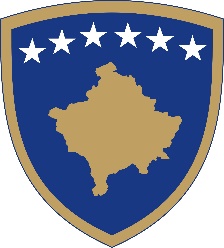 Republika e KosovësRepublika Kosova-Republic of KosovoQeveria - Vlada - Government                              Br. 14/60              Datum: 07.08.2018Na osnovu  člana  92 stav 4. i člana  93 stav  (4) Ustava Republike Kosovo, člana 4, 8, 44 i 45 Zakona br. 03/L-139 o eksproprijaciji nekretnina, sa izmenama i dopunama izvršenim Zakonom br. 03/L-205, u skladu sa članom 4 Pravilnika br. 02/2011 o oblastima administrativnih odgovornosti Kancelarije Premijera i ministarstava, izmenjenog i dopunjenog  Pravilnikom br. 07/2011, i člana  19 Pravilnika o radu Vlade Republike Kosova  br. 09/2011, na sednici održanoj 07. avgusta 2018 godine, donela:O D L U K U Odobrava se dalje razmatranje zahteva za eksproprijaciju za javni interes nepokretnosti vlasnika i nosilaca interesa koje su predmet izgradnje Regionalnog puta  R221, Segment: Osojane-Rakoš, u dužini od: L=8041.00 m, Kadastarske zone: Rakoš, Kerrnin i Tučep, Opština Istog prema tabeli prepisanoj iz katastarske evidencije relevantne za nosioca nekretnina , njihovu poziciju u okviru projekta od javnog interesa i njihovu površinu, koja tabela je sastavni deo ove odluke.  Vrednost kompenzacije imovine utvrđuje Ministarstvo finansija, u skladu sa Zakonom br. 03 / L-139 o eksproprijaciji nepokretne imovine sa izmenama i dopunama koje su izvršene Zakonom br. 03/l-205 i Administrativnog uputstva br. 02/2015 za odobrenje metoda i tehničkih kriterijuma  za ocenjivanje koji će biti korišćeni za izračunavanje visine naknade za eksproprisanu nepokretnost i štete koja se prouzrokuje  eksproprijacijom.Za sprovođenje ove odluke dužno je Odeljenje za eksproprijaciju (MSPP), Ministarstvo za infrastrukturu i Ministarstvo finansija. Odluka stupa na snagu na dan njenog objavljivanja u Službenom listu Republike Kosovo iu novinama velikog tiraža  na Kosovu.Ramush HARADINAJ		___________________                                                                                   Premijer Republike Kosovo   Dostavlja se:zamenicima Premijera svim ministarstvima  (ministrima )generalnom sekretaru KPR-a  		Arhivi VladeRepublika e KosovësRepublika Kosova-Republic of KosovoQeveria - Vlada - Government                    Br. 15/60              Datum: 07.08.2018Na osnovu  člana  92 stav 4. i člana  93 stav  (4) Ustava Republike Kosovo, člana 4, 8, 44 i 45 Zakona br. 03/L-139 o eksproprijaciji nekretnina, sa izmenama i dopunama izvršenim Zakonom br. 03/L-205, u skladu sa članom 4 Pravilnika br. 02/2011 o oblastima administrativnih odgovornosti Kancelarije Premijera i ministarstava, izmenjenog i dopunjenog  Pravilnikom br. 07/2011, i člana  19 Pravilnika o radu Vlade Republike Kosova  br. 09/2011, na sednici održanoj 07. avgusta 2018 godine, donela:O D L U K U Odobrava se dalje razmatranje zahteva za eksproprijaciju za javni interes nepokretnosti vlasnika i nosilaca interesa koje su predmet realizacije projekta Izgradnja ‘’Kule Dem Ahmetija’’ u cilju njenog pretvaranja u kuću- muzej za očuvanje istorijskih vrednosti istoriske i kulturne baštine Kosova, Kadastarska zona Rečice, opština Podujevo,prema tabeli prepisanoj iz katastarske evidencije relevantne za nosioca nekretnina , njihovu poziciju u okviru projekta od javnog interesa i njihovu površinu, koja tabela je sastavni deo ove odluke.  Vrednost kompenzacije imovine utvrđuje Ministarstvo finansija, u skladu sa Zakonom br. 03 / L-139 o eksproprijaciji nepokretne imovine sa izmenama i dopunama koje su izvršene Zakonom br. 03/l-205 i Administrativnog uputstva br. 02/2015 za odobrenje metoda i tehničkih kriterijuma  za ocenjivanje koji će biti korišćeni za izračunavanje visine naknade za eksproprisanu nepokretnost i štete koja se prouzrokuje  eksproprijacijom.Za sprovođenje ove odluke dužno je Odeljenje za eksproprijaciju (MSPP) Ministarstvo finansija, Agencija za upravljanje memorijalnim kompleksima (AUMKS) i opština Podujevo. Nadoknada imovine, će biti izvršena u kordinaciji sa ministarstvom finansija, Agencijom za upravljanje memorijalnim kompleksima (AUMKS) iz (Programa za eksproprijaciju – Kod 60500).Odluka stupa na snagu na dan njenog objavljivanja u Službenom listu Republike Kosovo iu novinama velikog tiraža  na Kosovu.Ramush HARADINAJ		___________________                                                                              Premijer Republike Kosovo  Dostavlja se:Zamenicima Premijera svim ministarstvima  (ministrima )generalnom sekretaru KPR-a  		Arhivi VladeRepublika e KosovësRepublika Kosova-Republic of KosovoQeveria - Vlada - GovernmentBr. 16/60              Datum: 07.08.2018Na osnovu  člana  92 stav 4. i člana  93 stav  (4) Ustava Republike Kosovo, člana 4, 8, 44 i 45 Zakona br. 03/L-139 o eksproprijaciji nekretnina, sa izmenama i dopunama izvršenim Zakonom br. 03/L-205,, u skladu sa članom 4 Pravilnika br. 02/2011 o oblastima administrativnih odgovornosti Kancelarije Premijera i ministarstava, izmenjenog i dopunjenog  Pravilnikom br. 07/2011, i člana  19 Pravilnika o radu Vlade Republike Kosova  br. 09/2011, na sednici održanoj 07. avgusta 2017 godine, donela:O D L U K U Odobrava se dalje razmatranje zahteva za eksproprijaciju za javni interes nepokretnosti vlasnika i nosilaca interesa koje su predmet izgradnje “Zaobilaznice Djakovica’’- Proširenje puta Djakovica – Prizren, Kadastarske zone: Zid Sadik Age I, Zid Sadik Age II i Djakovica –izvan grada, Opština Djakovica, prema tabeli prepisanoj iz katastarske evidencije relevantne za nosioca nekretnina , njihovu poziciju u okviru projekta od javnog interesa i njihovu površinu, koja tabela je sastavni deo ove odluke.  Vrednost kompenzacije imovine utvrđuje Ministarstvo finansija, u skladu sa Zakonom br. 03 / L-139 o eksproprijaciji nepokretne imovine sa izmenama i dopunama koje su izvršene Zakonom br. 03/l-205 i Administrativnog uputstva br. 02/2015 za odobrenje metoda i tehničkih kriterijuma  za ocenjivanje koji će biti korišćeni za izračunavanje visine naknade za eksproprisanu nepokretnost i štete koja se prouzrokuje  eksproprijacijom.Za sprovođenje ove odluke dužno je Odeljenje za eksproprijaciju (MSPP) , Opština Djakovica i Ministarstvo finansija.Nadoknada imovine , troškovi postupka eksproprijacije i procena će biti izvršene od strane opštine Djakovica u kordinaciji sa ministarstvom finansija , Vladom Kosova i Kosovskom agencijom za privatizaciju  u skladu sa važečim propisima.Odluka stupa na snagu na dan njenog objavljivanja u Službenom listu Republike Kosovo iu novinama velikog tiraža  na Kosovu.Ramush HARADINAJ		___________________                                                                                 Premijer Republike Kosovo   Dostavlja se:zamenicima Premijera svim ministarstvima  (ministrima )generalnom sekretaru KPR-a  		Arhivi VladeRepublika e KosovësRepublika Kosova-Republic of KosovoQeveria - Vlada - Government                              Br. 17/60              Datum: 07.08.2018Na osnovu člana 92. stav 4. i člana 93 stav (4) Ustava Republike Kosova, na osnovu člana 4. Pravilnika br. 02/2011 za oblasti administrativne odgovornosti Kancelarije premijera i ministarstava, izmenjenog i dopunjenog Pravilnikom br. 14/2017, Pravilnikom br. 15/2017 i Pravilnikom br. 16/2017 kao i Pravilnikom 07/2018 članom 19. Poslovnika o radu Vlade Republike Kosovo br. 09/2011, Vlada Republike Kosova, je na sednici održanoj 07. avgusta 2018. godine, donela sledeću:O D L U K UUsvaja se akcioni plan za sprovođenje strategije za modernizaciju javne uprave 2018-2020.Obavezuje se Ministarstvo za javnu upravu i ostale ovlaštene ustanove na sprovođenje ove odluke iz tačke 1 ove odluke.   Odluka stupa na snagu danom potpisivanja.Ramush HARADINAJ		___________________                                                                                     Premijer Republike Kosovo   Dostavlja se:zamenicima Premijera svim ministarstvima  (ministrima )generalnom sekretaru KPR-a  		Arhivi VladeRepublika e KosovësRepublika Kosova - Republic of KosovoQeveria - Vlada - Government                                    Nr. 18/60                Datë: 07.08.2018Në mbështetje të nenit 92 paragrafi 4. dhe të nenit 93 paragrafi (4) të Kushtetutës së Republikës së Kosovës, duke u bazuar në nenin 4 të Rregullores nr. 02/2011 për Fushat e Përgjegjësisë Administrative të Zyrës së Kryeministrit dhe Ministrive, e ndryshuar dhe e plotësuar me Rregulloren nr. 14/2017, me Rregulloren nr. 15/2017, me Rregulloren nr. 16/2017 dhe me Rregulloren nr. 07/2018, si dhe në nenin 19 të Rregullores së Punës së Qeverisë së Republikës së Kosovës nr. 09/2011, Qeveria e Republikës së Kosovës, në mbledhjen e mbajtur më 7 gusht 2018, nxjerr këtë:V  E  N  D  I  MPër ndarjen e shtesave në shumë prej pesëdhjetë (50) euro në muaj për stafin administrativë të gjykatave dhe prokurorive. Ekzekutimi i shtesave nga pika një (1) e këtij vendimi bëhet në çdo tre (3) muaj. Ky vendim do të zbatohet deri në hyrjen në fuqi të ligjit për pagat.Obligohet Ministria e Financave për zbatimin e këtij vendimi.Vendimi hyn në fuqi në ditën e nënshkrimit.                                                                                    Ramush HARADINAJ                                                                                                       _________________________________                                                                                                       Kryeministër i Republikës së KosovësIu dërgohet:Zëvendëskryeministravetë gjitha ministrive (ministrave)Sekretarit të Përgjithshëm të ZKM-ësArkivit të Qeverisë